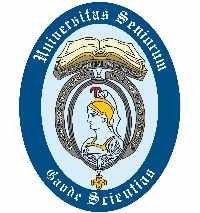 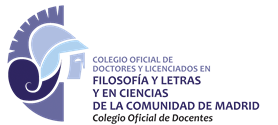 UNIVERSIDAD DE LOS MAYORES
ACTO DE INAUGURACIÓNCurso 2020/20216 de octubre 18,30 h.(El acto se realizará por medios telemáticos)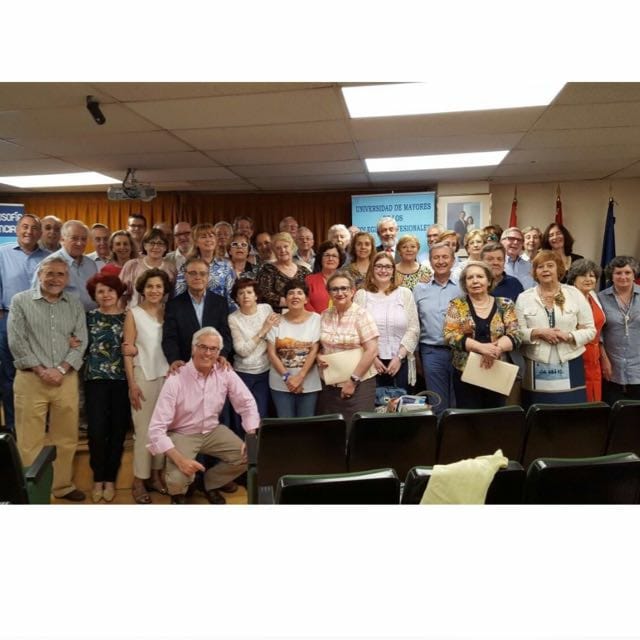 Disfrutar del conocimiento.Disfrutar de la convivencia.Enlace a la retransmisión en directo:www.youtube.com/user/cdlmadrid/liveIlustre Colegio Oficial de Doctores y Licenciados en Filosofía y Letras y en Ciencias de Madrid
Colegio Oficial de DocentesVENI CREATORVeni, Creator Spiritus,mentes tuorum visita.Imple superna gratia,quae tu creasti, pectora.Tu septiformis munere,Digitus paternae dexterae,Tu rite promissum Patris,sermone ditans guttura.Accende lumen sensibus,infunde amorem cordibus,infirma nostri corporis,virtute firmans perpeti.Deo Patri sit gloria,et Filio, qui a mortuissurrexit, ac Paraclitoin saeculorum saecula. Amen.Nunca consideres el estudio como una obligación, sino como una oportunidad para penetrar en el bello y maravilloso mundo del saber”.(Albert Einstein, 1879-1955)Programa.18,30 h. Acto Académico.- Veni Creator.D. Félix Navas López, Secretario General del Consejo de Gobierno procede a la lectura de la Memoria del curso anterior.Palabras del Excmo. Sr. D. José M.ª Alonso Puig, Presidente de la Unión Interprofesional de la Comunidad de Madrid.Palabras del Excmo. Sr. D. Roberto Salmerón Sanz, Presidente del Consejo de Gobierno.Dr. D. Jesús Martínez Martín, catedrático de Historia Contemporánea de la UCM, pronuncia la "lectio prima": La monarquía española del siglo XXI”Puestos en pie los asistentes, cantan el himno Universitario “Gaudeamus Igitur”.HIMNO UNIVERSITARIOGaudeamus igitur,Iuvenes dum sumus.Gaudeamus igitur,Iuvenes dum sumus.Post iucundam iuvetutem,post molestam senectutem,nos habebit humus,nos habebit humus.Vivat Academia,vivant professores.Vivat Academia,vivant professores.Vivat membrum quodlibet,vivant membra quaelibet,semper sint in fiore,semper sint in fiore.Martes, 6 de octubre de 2020, 18.30 horas.Salón de Actos. Colegio Oficial de Docentes.C/ Fuencarral, núm. 101, 3º-Madrid.